Памятка о правилах поведения на водеВсем известно, что лучший отдых – это отдых                    у воды. Это спорт, плавание, рыбалка, игры в воде, катание на лодках, гидроциклах и т.п. Но, к сожалению, вода может доставлять не только удовольствие, но и привести            к трагическим последствиям, беде. ПРАВИЛА ПОВЕДЕНИЯ НА ВОДЕ- Купайте ваших детей  только в специально отведенных местах, на оборудованных пляжах, где при возникновении несчастного случая вы можете получить специализированную помощь спасателя.- Не посещайте купальные места в состоянии алкогольного опьянения. - Не разрешайте детям подплывать к близко идущим (стоящим на якоре, у причалов) судам, катерам, лодкам, плотам, нырять под них - это опасно для жизни, ребёнка может затянуть под днище, винты, ударить бортом, захлестнуть волной.- Соблюдайте правила пользования лодками и другими плавательными средствами: не перегружайте их, не раскачивайте, не прыгайте с них в воду, при необходимости залезть в лодку, делать это надо со стороны носа или кормы, чтобы не опрокинуть ее. Помните, что кто-то из находящихся в лодке может не уметь плавать.- Не оставляйте купающихся детей без присмотра, даже если ребёнок пользуется надувными матрацами, камерами, досками особенно при неумении плавать. Даже слабый ветер способен унести их далеко от берега.- Если ребёнок не умеет плавать, не позволяйте ему заходить в воду выше пояса.- Не разрешайте ребёнку заплывать за буйки и другие ограждения, установленные в местах для купания. Они предупреждают: дальний заплыв - это переохлаждение, мышечное переутомление, судороги, гибель.- Не допускайте шалостей на воде, связанных с нырянием и захватом купающихся, не балуйтесь на воде, не пугайте других.- Научите детей не подавать ложных сигналов бедствия.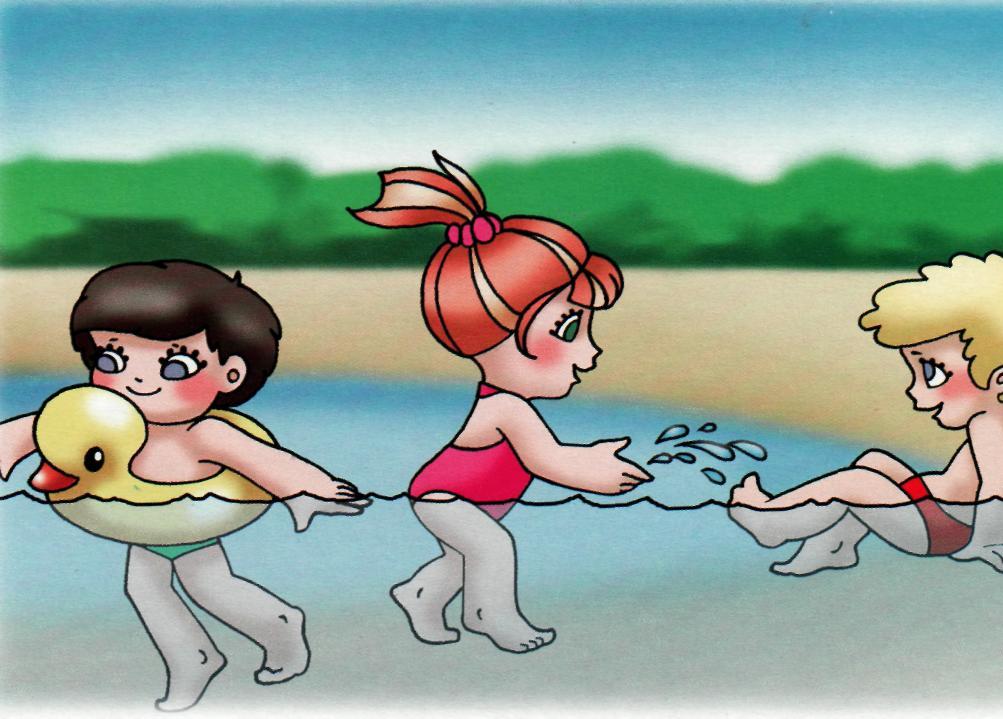 ЕСЛИ ВЫ ОТДЫХАЕТЕ ВМЕСТЕ С РЕБЁНКОМ- Обратите внимание на дно водоёма: оно должно быть чистым, неглубоким, без коряг, водорослей и ила.- Проверьте, нет ли на берегу битого стекла, острых камней и других опасных предметов.- Располагаясь с ребёнком, выбирайте место в тени деревьев, избегая прямых солнечных лучей.- Проконтролируйте наличие у ребёнка головного убора. - Не допускайте ситуаций, когда ребёнок находится возле водоёма один.- Наблюдайте за ребёнком, когда он играет на берегу, не упускайте ребёнка из вида.- Вхождение в воду с ребёнком должно происходить постепенно, за руку. Резкое вхождение в прохладную воду может вызвать сбой сердцебиения и возникновение судороги.- Не позволяйте ребёнку нырять с ограждений или берега.- Пресекайте шалости детей на воде.- Не допускайте переохлаждения ребёнка, чередуйте игры на берегу с купанием.